REGULAMINXVIII EDYCJI POWIATOWEGO KONKURSU LITERACKIEGOZ CYKLU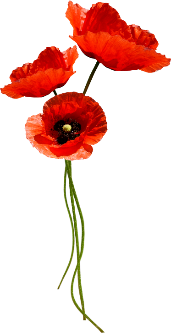 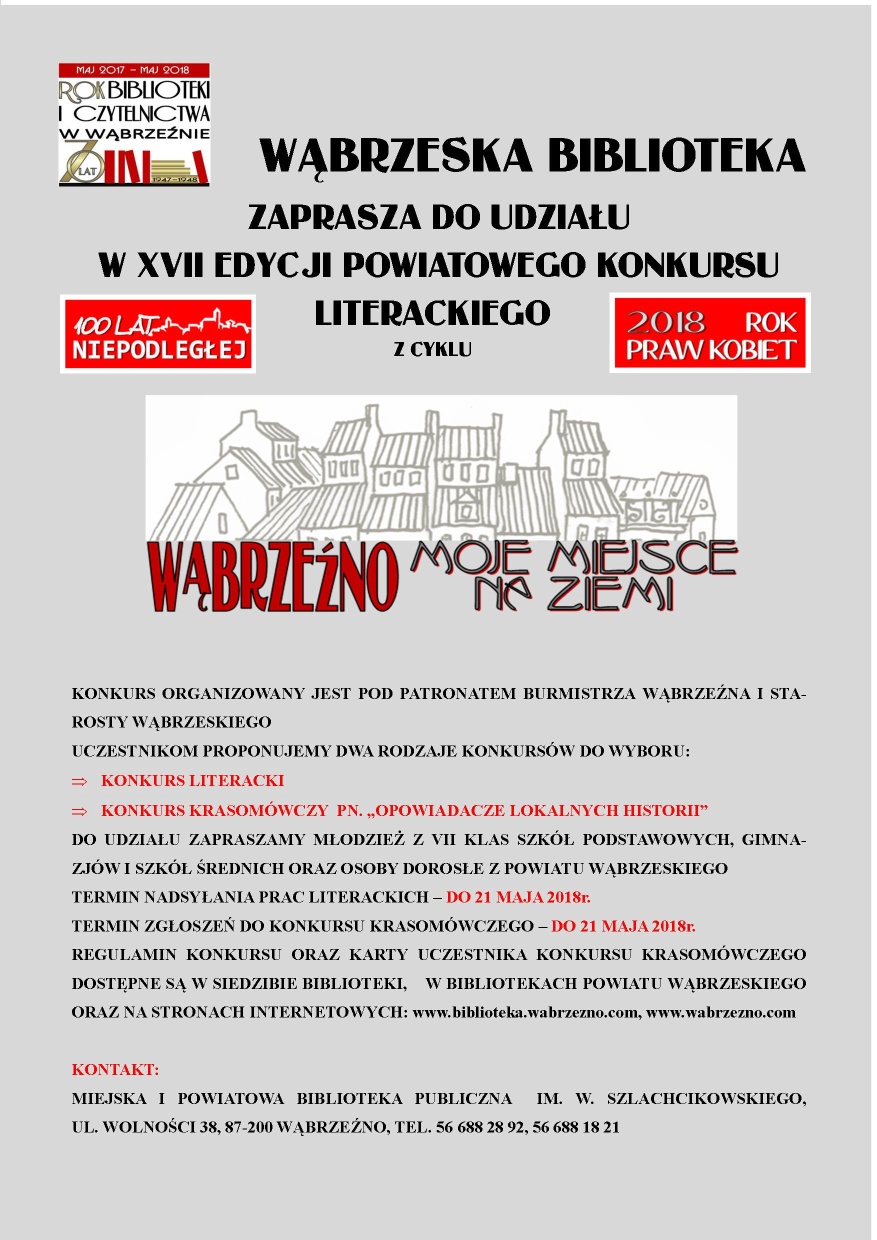 Organizator konkursu:Miejska i Powiatowa Biblioteka Publiczna im. Witalisa Szlachcikowskiego w Wąbrzeźnie, 
ul. Matejki 11 B tel./fax 56 688 28 92, tel. 56 688 18 21                   e-mail: kontakt@biblioteka.wabrzezno.comwww.biblioteka.wabrzezno.comW XVIII edycji cyklu „Wąbrzeźno – moje miejsce na ziemi” proponujemy dwa rodzaje konkursów do wyboru:1. Konkurs literacki.2. Konkurs krasomówczy pn. „Opowiadacze lokalnych historii”.Cele konkursówBudowanie i utrwalanie wąbrzeskiej tożsamości regionalnej i narodowej.Zachęcanie do poznania historii rodzinnych i społecznych na tle historii ziemi wąbrzeskiej.Rozwijanie literackich inwencji twórczych w celu zachowania lokalnej pamięci społecznej.Kształcenie umiejętności komunikacji słowem.Uczczenie 100. Rocznicy Odzyskania NiepodległościUczestnicy konkursówDo udziału w konkursie literackim i krasomówczym zapraszamy serdecznie młodzież z klas VII i VIII szkół podstawowych, ze szkół gimnazjalnych i ponadgimnazjalnych oraz osoby dorosłe 
z powiatu wąbrzeskiego.KONKURS LITERACKI Na ziemię wąbrzeską niepodległość wróciła w roku 1920. Odbudowa niepodległości ściśle związana była z sytuacją gospodarczą. Rozpoczęła się polonizacja szkół, urzędów i instytucji, jednocześnie rozwijały się szkolnictwo i kultura polska.  W związku z tym, proponujemy uczestnikom konkursu temat:„WAŻNE… W STULECIU WĄBRZEŹNA”,który ukaże istotne dla miasta lub powiatu wydarzenie, powstanie instytucji, przedsiębiorstwa lub stowarzyszenia, zmianę w funkcjonowaniu – słowem wszystko to, co w znaczący sposób przyczyniło się do umocnienia polskości, rozwoju kulturalnego, gospodarczego lub wzrostu znaczenia ziemi wąbrzeskiej po roku 1920.  W miarę możliwości, prace powinny zawierać zdjęcia, dokumenty lub ich fotokopie, rysunki – będzie to dodatkowo punktowane. Konieczne jest załączenie bibliografii. Maksymalna ilość stron - 20 formatu A4. Prace muszą być nadsyłane w formie elektronicznej i w formie wydruku. Osobom nieposiadającym komputera organizator oferuje pomoc 
w przygotowaniu wersji elektronicznej pracy. Praca powinna być zatytułowana i podpisana imieniem i nazwiskiem. Na dodatkowej kartce prosimy zamieścić wiek, adres zamieszkania, telefon lub e-mail uczestnika, nazwę szkoły oraz imię i nazwisko nauczyciela prowadzącego (jeśli taki jest). Osoby niepełnoletnie winny dostarczyć również wypełnioną Zgodę rodzica lub opiekuna prawnego (w załączniku do Regulaminu). Termin nadsyłania prac – 29 maja 2019 r., podsumowanie konkursu i wręczenie nagród odbędzie się 7 czerwca 2019 r., podczas obchodów Dni Wąbrzeźna. Uczestnicy zostaną powiadomieni o szczegółach.AUTORZY NAJLEPSZYCH PRAC OTRZYMAJĄ NAGRODY STAROSTY I BURMISTRZAUWAGA! Organizator zastrzega sobie: Prawo do pozostawienia prac konkursowych w zbiorach biblioteki. Prawo do ich publikacji, reprodukowania, wystawiania. Prawo do publikacji imion i nazwisk oraz wizerunku laureatów i uczestników konkursu 
w materiałach reklamowych organizatora, w mediach i w Internecie. Udział w konkursie jest jednoznaczny z akceptacją wszystkichpunktów regulaminu.KONKURS KRASOMÓWCZY Zadaniem uczestnika konkursu jest przygotowanie i ustna prezentacja historii związanej 
z ziemią wąbrzeską lub jej znaną postacią, rodziną. Należy w jak najdoskonalszej formie zawrzeć konkretną i ciekawą treść – opowiedzieć o swoim regionie, popularyzując w ten sposób jego historie i walory. Można również skorzystać z tematu zaproponowanego 
w części literackiej konkursu. Tekst nie może być odczytany. Maksymalny czas prezentacji – 5 minut.Chętni proszeni są o wypełnienie karty zgłoszenia (dostępna również na stronie internetowej organizatora konkursu) i przesłanie jej do wąbrzeskiej biblioteki (można tego dokonać za pośrednictwem bibliotek publicznych z powiatu wąbrzeskiego) do 29 maja 2019 r.Jury oceniać będzie: Poprawność językową prezentacji. Umiejętność swobodnego, barwnego władania językiem ojczystym. Zawartość merytoryczną wypowiedzi, jej oryginalność. Ogólny wyraz artystyczny.DLA ZWYCIĘZCÓW PRZEWIDZIANE SĄ NAGRODY STAROSTY I BURMISTRZAPrezentacja odbędzie się 7 czerwca 2019 r. podczas uroczystego podsumowania konkursu literackiego. Uczestnicy zostaną powiadomieni indywidualnie o szczegółach.